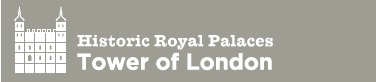 Please complete the following sections if you wish to request a booking for the subsidised admission rates (and optional workshops) offered by the Learning & Engagement team for the academic year 2017/18. Please refer to the booking form guidelines for help completing this form.Please email your completed form to towerlearning@hrp.org.ukName of Agency/SchoolAddressPostcodeTelephone NumberTelephone NumberTelephone NumberFinance Contact Name (Title, forename, surname)Finance Contact Email (This is where your invoice and booking confirmation will be sent)Group/School Name (Only applicable if booked via an agency)Visit Organiser NameVisit Organiser EmailDate of Visit1st Choice1st Choice1st Choice2nd Choice2nd Choice2nd Choice3rd Choice3rd ChoiceDate of VisitTime of Arrival (Your group must arrive before 15:00)Number of Pupils (aged 5-15)Age of PupilsAge of PupilsAge of PupilsNumber of Students (aged 16+)Age of StudentsAge of StudentsAge of StudentsDo you have any pupils/students who require 1:1 support? Yes No Yes No Yes NoIf yes, how many?If yes, how many?If yes, how many?Please provide details of their SEND requirements (Learning/behaviour/physical)Total number of adults – Including 1:1 support adults (You must have a minimum ratio of 1:5 for KS1 or 1:10 for KS2/3/4)Type of Visit – Please refer to accompanying booking form guidelines on how to complete this section. (Please note that if you wish to book an EFL/ESL workshop, each of the time slots holds a maximum of 35 students. If you have more than 35 students you must select the appropriate number of time slots to accommodate your group.)Type of Visit – Please refer to accompanying booking form guidelines on how to complete this section. (Please note that if you wish to book an EFL/ESL workshop, each of the time slots holds a maximum of 35 students. If you have more than 35 students you must select the appropriate number of time slots to accommodate your group.)Type of Visit – Please refer to accompanying booking form guidelines on how to complete this section. (Please note that if you wish to book an EFL/ESL workshop, each of the time slots holds a maximum of 35 students. If you have more than 35 students you must select the appropriate number of time slots to accommodate your group.)Type of Visit – Please refer to accompanying booking form guidelines on how to complete this section. (Please note that if you wish to book an EFL/ESL workshop, each of the time slots holds a maximum of 35 students. If you have more than 35 students you must select the appropriate number of time slots to accommodate your group.)Type of Visit – Please refer to accompanying booking form guidelines on how to complete this section. (Please note that if you wish to book an EFL/ESL workshop, each of the time slots holds a maximum of 35 students. If you have more than 35 students you must select the appropriate number of time slots to accommodate your group.)Type of Visit – Please refer to accompanying booking form guidelines on how to complete this section. (Please note that if you wish to book an EFL/ESL workshop, each of the time slots holds a maximum of 35 students. If you have more than 35 students you must select the appropriate number of time slots to accommodate your group.)Type of Visit – Please refer to accompanying booking form guidelines on how to complete this section. (Please note that if you wish to book an EFL/ESL workshop, each of the time slots holds a maximum of 35 students. If you have more than 35 students you must select the appropriate number of time slots to accommodate your group.)Type of Visit – Please refer to accompanying booking form guidelines on how to complete this section. (Please note that if you wish to book an EFL/ESL workshop, each of the time slots holds a maximum of 35 students. If you have more than 35 students you must select the appropriate number of time slots to accommodate your group.)Type of Visit – Please refer to accompanying booking form guidelines on how to complete this section. (Please note that if you wish to book an EFL/ESL workshop, each of the time slots holds a maximum of 35 students. If you have more than 35 students you must select the appropriate number of time slots to accommodate your group.)Section A – I want my group to take part in the International Missions trail card packSection A – I want my group to take part in the International Missions trail card packSection A – I want my group to take part in the International Missions trail card packSection A – I want my group to take part in the International Missions trail card packSection A – I want my group to take part in the International Missions trail card packSection A – I want my group to take part in the International Missions trail card packSection A – I want my group to take part in the International Missions trail card packSection A – I want my group to take part in the International Missions trail card packSection A – I want my group to take part in the International Missions trail card packInternational Mission – Trail Card Pack (Please choose language from options below) (Please choose language from options below) (Please choose language from options below) (Please choose language from options below) (Please choose language from options below) (Please choose language from options below) (Please choose language from options below) (Please choose language from options below)If you have selected International Mission please choose languageEnglishEnglish as a  foreign languageEnglish as a  foreign languageEnglish as a  foreign languageFrenchFrenchFrenchGermanIf you have selected International Mission please choose languageSection B - I want my group to take part in the EFL/ESL tourSection B - I want my group to take part in the EFL/ESL tourSection B - I want my group to take part in the EFL/ESL tourSection B - I want my group to take part in the EFL/ESL tourSection B - I want my group to take part in the EFL/ESL tourSection B - I want my group to take part in the EFL/ESL tourSection B - I want my group to take part in the EFL/ESL tourSection B - I want my group to take part in the EFL/ESL tourSection B - I want my group to take part in the EFL/ESL tourEFL/ESL Tour – Guided by a costumed presenter (Maximum of 35 students per time slot. If you have more than 35 students you must select more than one time slot below) (Maximum of 35 students per time slot. If you have more than 35 students you must select more than one time slot below) (Maximum of 35 students per time slot. If you have more than 35 students you must select more than one time slot below) (Maximum of 35 students per time slot. If you have more than 35 students you must select more than one time slot below) (Maximum of 35 students per time slot. If you have more than 35 students you must select more than one time slot below) (Maximum of 35 students per time slot. If you have more than 35 students you must select more than one time slot below) (Maximum of 35 students per time slot. If you have more than 35 students you must select more than one time slot below) (Maximum of 35 students per time slot. If you have more than 35 students you must select more than one time slot below)If you have selected EFL/ESL Tour please select time slots10:30 – 11:2010:30 – 11:2012:00 – 12:5012:00 – 12:5012:00 – 12:5013:30 – 14:2013:30 – 14:2013:30 – 14:20If you have selected EFL/ESL Tour please select time slots